Arbeitsgemeinschaften im Schuljahr 2023/24 - 1.Halbjahr -Sehr geehrte Eltern,im Folgenden finden Sie ein Angebot an Arbeitsgemeinschaften für das erste Schulhalbjahr. WICHTIG: Die Teilnahme an den Arbeitsgemeinschaften ist freiwillig und für alle Kinder der Schule (VHT, OGS und nicht Übermittagskinder). Die Lernzeit wird an die AG Teilnahme angepasst. Eine Anmeldung verpflichtet jedoch auch zur regelmäßigen Teilnahme für die Zeit der Kursdauer.Die von Lehrerinnen oder Schülereltern angebotenen Arbeitsgemeinschaften sind kostenfrei. Die AG’s anderer Anbieter sind kostenpflichtig. Zu einzelnen Veranstaltungen gibt es noch gesonderte Informationen von den KursleiterInnen.Musik- und Instrumentalunterricht erteilen Frau Pauls und Lehrerinnen der Russischen Musikschule nach Absprache bzw. Anmeldung (siehe hierzu entsprechende Flyer).Für alle AG’s und Angebote melden Sie Ihr Kind bitte bis zum 15.08.2023 an. Der Beginn der Arbeitsgemeinschaften ist ab 21.08.2023 oder wird gesondert auf den Flyern der KursleiterInnen bekannt gegeben.Kurse, die in Klassenräumen stattfinden, können aufgrund von Platzgründen nur mit geringerer Teilnehmerzahl stattfinden. Sollte es einen Überhang geben, werden wir die Teilnehmer auslosen, oder im wöchentlichen Wechsel kommen lassen. Darüber werden Sie von den jeweiligen Dozenten informiert.Die AG Angebote der OGS werden Ihnen in einem separaten Schreiben mitgeteilt!!!Mein Kind …………………………………………. Klasse ………. soll an folgender/n angekreuztenArbeitsgemeinschaft/en teilnehmen:	MontagsDienstags Mittwochs	Donnerstags-FreitagsDatum:					Unterschrift: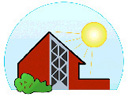 Hans-Christian-Andersen-SchuleKatholische Grundschule FreiligrathstraßeFreiligrathstraße 60, 50935 KölnTel: 0221 – 33 73 088 – 0Fax: 0221 – 33 73 088 – 10www.hanschristianandersenschule.deAuswahl Bitte ankreuzen!ZeitenAGStufenDozentRaum13.30 – 14.15 UhrKids Aktivalle KlassenKiTTS KölnTurnhalle14.10 – 15.00 UhrFußball	alle KlassenKiTTS KölnTurnhalleAuswahl Bitte ankreuzen!ZeitenAGStufenDozentRaum12.45 – 13.30 UhrSteicherorchesternach KönnenFr. ThürbachAula12.45 – 13.30 UhrBlockflötenorchest.alle KlassenFr. PaulsB10615.00 – 16.00 UhrAbenteuerspielealle KlassenSophia/LeaSportplatz/AulaAuswahl Bitte ankreuzen!ZeitenAGStufenDozentRaum12.45 – 13.30 UhrChoralle KlassenFr. PaulsB201 Musik12.45 – 13.30 UhrSpeed- Stackingalle KlassenFr. VoggenthalerB003Klasse2a13.30 – 14.15 UhrSpeed- Stackingalle KlassenFr. VoggenthalerB003Klasse2aAuswahl Bitte ankreuzen!ZeitenAGStufenDozentRaum12.45 – 13.30 UhrStreitschlichtungalle. KlassenFr.YanolidisB002Klasse 2b12.45 – 13.30 UhrSchülerradio2./3./4. KlasseFr. BellB004Klasse 3b13.30 - 15.00 UhrKunstangebotalle KlassenFr. DüsterB001 Klasse 2a14.15 – 15.00 UhrGitarren-AG (Beginn nach den Herbstferien)Alle KlassenHr. UlrichB00415.00 – 16.00 UhrAbenteuerspielealle KlassenSophia/LeaSportplatz/AulaAuswahl Bitte ankreuzen!ZeitenAGStufenDozentRaum13.30 – 14.30 UhrErlebnisturnenalle KlassenKiTTS KölnTurnhalle